Resoluciones #202 - #243Resoluciones #202 - #243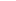 